This Tech Tip is a field guide to help surveyors understand the concept of chlorine contact time. You should not use it for design purposes. Washington state drinking water rules (WAC 246-290-451) establish minimum chlorine contact times for water sources requiring disinfection. If your water system is required to disinfect and meet chlorine contact time, you must have a professional engineer prepare and submit a project report for our review and approval. To inactivate viruses and bacteria using free chlorine, the disinfection treatment required before the first customer must be at least 6 milligrams- minutes per liter (6 mg-min/L). This value is commonly referred to as “CT”.  To calculate CT, multiply the free chlorine residual concentration (C) measured at the end of the contact time by the time (T) the water is in contact with free chlorine. To get the required CT value of 6, adjust the free chlorine residual concentration or the contact time.For example, if water at the entry point to the distribution system has a free chlorine residual of 0.5 mg/L and the chlorine is in contact with the water for 10 minutes between chlorine injection and entry point to the distribution system, CT is 5 (0.5 mg/L x 10 min = 5 mg-min/L). In this case you could either increase the chlorine residual to 0.6 to have a CT of 6 (0.6 mg/L x 10 min = 6 mg-min/L), or increase the contact time to 12 minutes (0.5 mg/L x 12 min = 6 mg-min/L) to reach the required CT value.The “baffling efficiency” of a tank is used to determine chlorine contact time in the tank. If the water used to calculate disinfection contact time moves through a storage tank, pressure tank, or pipes too quickly, the situation is called “short-circuiting.” Some vessels provide better contact time than others do. Water systems can modify reservoirs to improve the baffling efficiency. In some cases, such as those outlined below, little or no baffling efficiency can be awarded. The actual baffling efficiency should be determined by using a tracer study or conservatively estimated using current industry guidance from organizations such as the Water Research Foundation.  Pipes with a length to width ratio of 150 or more typically have a baffling efficiency of 100 percent.In summary, to calculate CT you must know: 1) The T (contact time) for each water system component between the chlorine injection point and where free chlorine is measured before the first customer. 2) The volume and baffling efficiency of each component. 3) The peak flow through each component. 4) The free chlorine residual measured downstream of all the components and upstream of the first customer. See the example calculation on Page 2.For more informationOur publications are online at https://fortress.wa.gov/doh/eh/dw/publications/publications.cfm Call our regional office: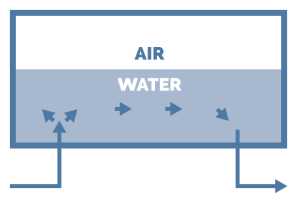 Poor Contact Time EfficiencyBaffling Efficiency = 5-10%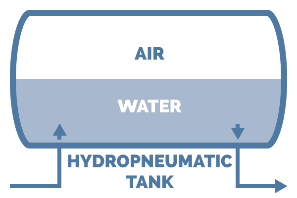 Poor Contact Time EfficiencyBaffling Efficiency = 10%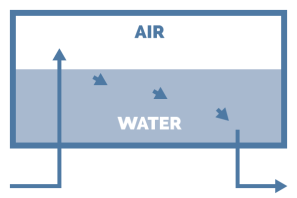 Poor Contact Time EfficiencyBaffling Efficiency = 10%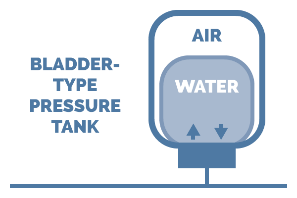 No CirculationBaffling Efficiency = 0%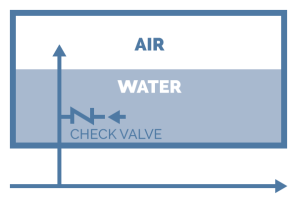 Poor Contact Time EfficiencyBaffling Efficiency = 5-10%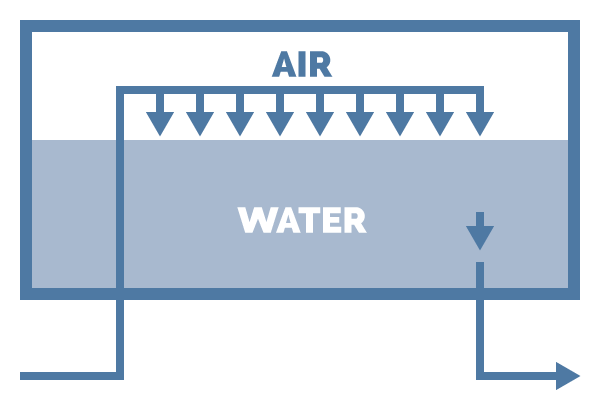 Better Contact Time EfficiencyBaffling Efficiency = 10-30%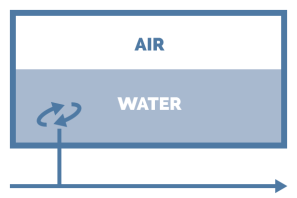 No CirculationBaffling Efficiency = 0%When calculating Contact Time, use the lowest volume of water in the tank under non-emergency/normal operating conditions.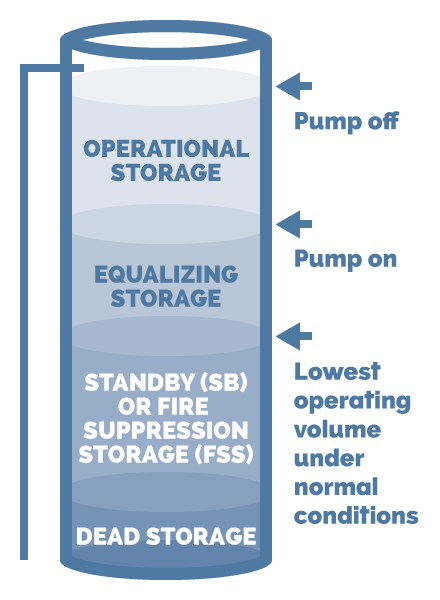 Eastern Region, Spokane Valley509-329-2100Northwest Region, Kent253-395-6750Southwest Region, Tumwater360-236-3030